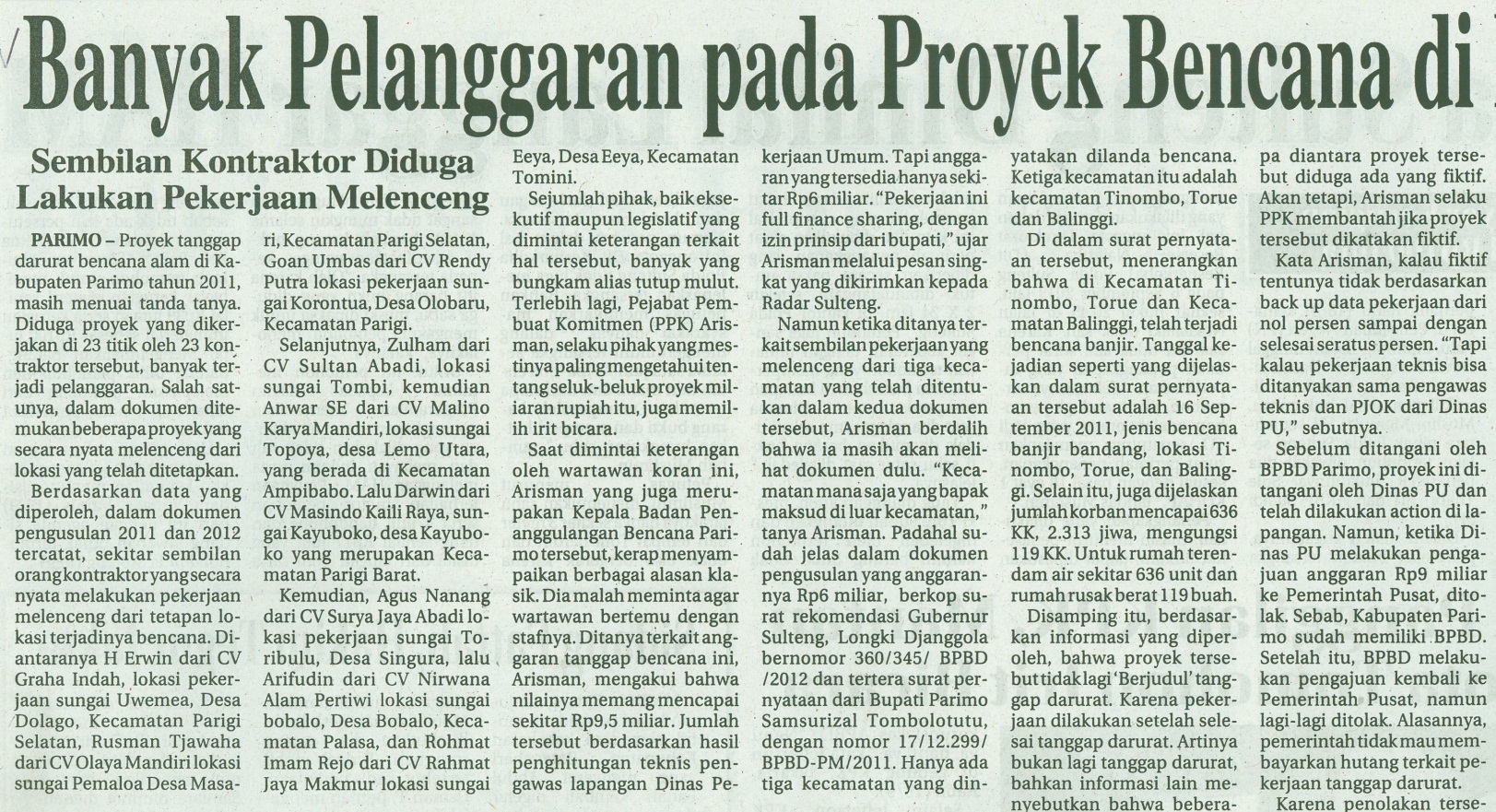 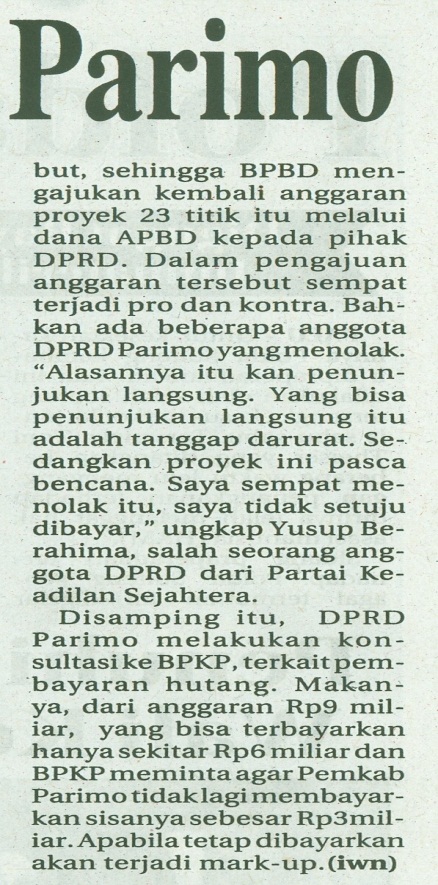 Harian    	:Radar SultengKasubaudSulteng IIHari, tanggal:Kamis, 19 September 2013KasubaudSulteng IIKeterangan:Halaman 22 Kolom 1-7KasubaudSulteng IIEntitas:Kabupaten Parigi MoutongKasubaudSulteng II